FULVIO e FEDERICA LUCISANO e RAI CINEMApresentano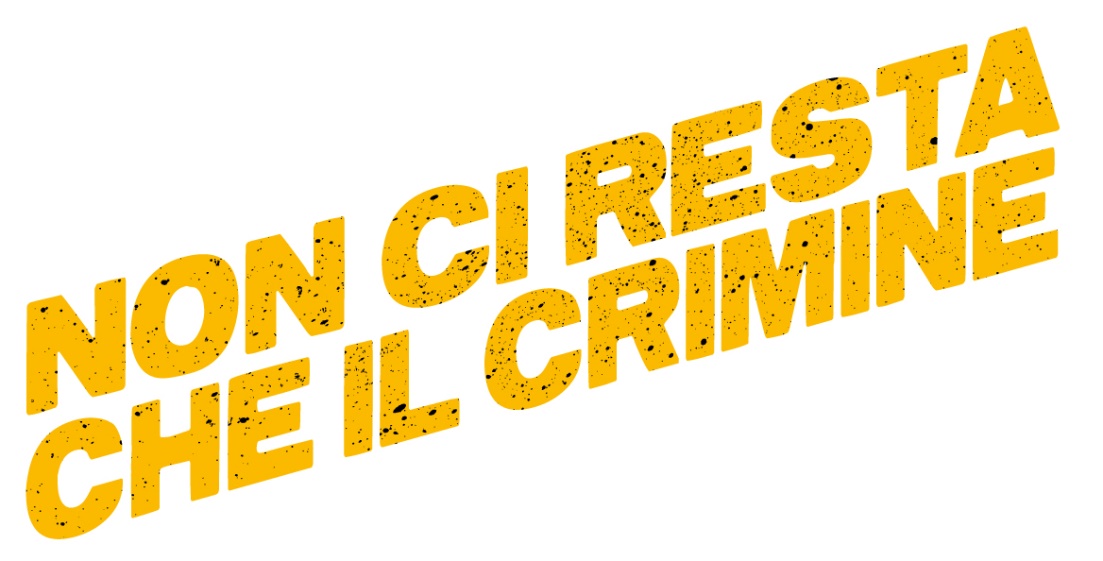 regia diMASSIMILIANO BRUNOconAlessandro GassmannMarco GialliniEdoardo LeoGianmarco TognazziIlenia PastorelliMassimiliano BrunoProdotto daFulvio e Federica LucisanoUna produzione Italian International Film con Rai CinemaDistribuzione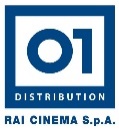 Uscita: 10 gennaio 2019Durata: 1h 42’Materiali stampa disponibili su: www.01distribution.it
Media Partner Rai Cinema Channel www.raicinemachannel.itCrediti non contrattualiCAST ARTISTICOSebastiano 							Alessandro GassmannMoreno 								Marco GialliniRenatino 							 Edoardo LeoGiuseppe							 Gianmarco TognazziLa Donna del Boss						 Ilenia PastorelliGianfranco 							Massimiliano Bruno 					 Crediti non contrattualiCAST TECNICO	Regia 							Massimiliano Bruno     Soggetto di                                              	Andrea Bassi, Nicola 	Guaglianone, Menotti	Sceneggiatura di					Andrea Bassi, 									Massimiliano Bruno, 								        Nicola Guaglianone, Menotti	Fotografia							Federico Schlatter	Scenografia						Sonia Peng	Costumi							Alberto Moretti     Montaggio							Luciana Pandolfelli     Musiche originali                                      	Maurizio Filardo                  Prodotto da			                         Fulvio e Federica LucisanoUna produzione Italian International Film con Rai CinemaCrediti non contrattualiNon ci resta che il crimineE se improvvisamente, per destino o per caso, vi ritrovaste negli anni’80? E’ quello che succede a tre improbabili amici che hanno fatto dell’arte di arrangiarsi uno stile di vita.Siamo a Roma nel 2018 e tre amici di lungo corso, con scarsi mezzi ma un indomabile talento creativo, decidono di organizzare un "Tour Criminale" di Roma alla scoperta dei luoghi simbolo della Banda della Magliana. L’idea è di Moreno e, senza dubbio, sarà una miniera di soldi. Abiti d’epoca, jeans a zampa, giubbotti di pelle, stivaletti e Ray-Ban specchiati, ed è fatta…sono pronti per lanciarsi nella nuova impresa. Se non fosse che, per un imprevedibile scherzo del destino, vengono catapultati nel 1982 nei giorni dei gloriosi Mondiali di Spagna e si ritrovano faccia a faccia con Renatino, capo della Banda che all’epoca gestiva le scommesse clandestine sul calcio. Come fare per tornare indietro? I tre amici vorrebbero infatti ritornare al futuro senza rinunciare alla ghiotta occasione di fare un po’ di soldi con le scommesse, come suggerisce Moreno. Potrebbero puntare su Giuseppe, che è un vero Wikipedia dei Mondiali ed un pozzo di scienza calcistica? Potrebbe forse aiutarli Gianfranco, il nerd della scuola che incredibilmente fatto fortuna? Oppure la svolta potrebbe arrivare dalla Donna del Boss, la dirompente e ambigua ballerina che rischia di sconvolgere l’equilibrio sentimentale di Sebastiano? Intrappolati dal loro stesso gioco, nessuno di loro avrebbe mai immaginato di ritrovarsi in una intricata quanto beffarda avventura criminale. Note di RegiaCredo che Non Ci Resta che il Crimine sia un film atipico nel mio percorso professionale. Avevo proprio voglia di testare delle corde nuove, di avventurarmi in spazi che non avevo ancora sondato nei numerosi film che ho scritto o diretto per la IIF.Mi piaceva l’idea di mescolare i generi e di legare la commedia all’action-movie e al fantasy. Volevo insomma divertirmi su quel terreno di gioco già sperimentato da Benigni e Troisi nell’indimenticabile “Non ci Resta che Piangere” e allo stesso tempo provare a respirare l’aria di “Ritorno al Futuro” e immergermi nelle tinte forti di “Romanzo Criminale”.  Per scrivere la sceneggiatura Andrea Bassi, Nicola Guaglianone, Menotti ed io abbiamo attinto ai film di genere ma con il puro piacere di abbandonarci alla commedia. Il nostro riferimento è quindi stata quella cultura di confine tra gli anni ’70 e gli anni ’80 da cui è nata la scelta di riproporre dei movimenti di macchina tipici dei poliziotteschi, come gli zoom sui primi piani o le riprese deformanti dal basso. E mi sono divertito a usare lo split-screen su molte scene per regalare al film una confezione che sembri realmente venuta dal passato. Per lo stesso motivo ho chiesto al direttore della fotografia Federico Schlatter di dare al film una pasta che richiamasse quel cinema ma con una cifra più attuale. Lo stesso è avvenuto con la montatrice Luciana Pandolfelli con la quale abbiamo realizzato un vero e proprio omaggio a quel tipo di cinema senza però rinunciare a un ritmo più moderno e serrato che eliminasse i tempi morti di alcuni film di genere del passato. La colonna sonora, affidata anche quest’anno a Maurizio Filardo, è stata poi la ciliegina sulla torta che ha attribuito definitivamente a “Non Ci Resta che il Crimine” un carattere vintage e un sound autenticamente d’epoca.E’ stato molto faticoso girare questa storia, non lo nascondo, e alcune scene, come quella della rapina, ci hanno portato via molti giorni di riprese. Anche dirigere gli attori è stato un po’ più complicato del solito visto che alcuni di loro affrontavano un ruolo per loro inedito. Basti pensare ad Edoardo Leo, per la prima volta nei panni del cattivo, con cui abbiamo fatto un approfondito studio sul personaggio del nostro “Renatino” che doveva essere credibile nella malvagità ma contemporaneamente divertente. Abituato spesso a ruoli di simpatico e bello, Gassmann stavolta aveva un compito diverso e ha affrontato egregiamente l’ingenuo del gruppo. Giallini è stato perfettamente a suo agio nei panni del cialtrone navigato che pensa di conoscere tutto ma in fondo non conosce niente. Tognazzi ha reso in maniera credibile e originale un pusillanime che impara a tirare fuori il carattere e infine la Pastorelli è stata bravissima nell’insolito ruolo della paracula bomba sexy. Gli altri personaggi della Banda della Magliana sono stati poi affidati ad attori davvero credibili nel ruolo dei criminali, perché volevo che facessero realmente paura. E così, per dare il sapore della verità, ho scelto Bevilacqua, Conidi, Locci, Galante e tutti gli altri. Il cinema è un’arte in cui bisogna sperimentare continuamente, solo così riusciremo a trovare nuove strade.IL CASTMASSIMILIANO BRUNO Regista, autore e interprete / GianfrancoCINEMA2019 Non ci resta che il crimine, regia di Massimiliano Bruno2018 Io c'è, attore regia di Alessandro Aronadio2017 Beata Ignoranza, regista e autore2015 Gli ultimi saranno ultimi, regista e autore 2014 Confusi e felici regista, autore e attore2013 Buongiorno Papà autore, regia di Edoardo Leo2013 Tutti contro tutti attore e autore, regia di Rolando Ravello2012 Viva l'Italia regista, autore e attore2011 Balla con noi, autore, regia di Cinzia Bomoll2011 Baciato dalla fortuna, autore, regia di Paolo Costella2011 Nessuno mi può giudicare regista, autore e attore 2011 Questo mondo è per te attore, regia di Francesco Falaschi2011 Boris Il film, attore, regia di Giacomo Ciarrapico, Mattia Torre e Luca Vendruscolo2010 Maschi contro femmine, attore e autore, regia di Fausto Brizzi2010 Tutto l'amore del mondo, autore, regia di Riccardo Grandi2009 Feisbum, regia dell'episodio con Massimiliano di Mauro Mancini e Emanuele Sana2009 Ex, autore, regia di Fausto Brizzi2008 Questa notte è ancora nostra, attore e autore, regia di Paolo Genovese e Luca Miniero2008 Nos 18 ans, autore, regia di Frédéric Berthe2007 Notte prima degli esami - oggi autore, regia di Fausto Brizzi2006 Notte prima degli esami autore, regia di Fausto Brizzi2006 Il giorno + bello attore, regia di Massimo Cappelli2000 Si fa presto a dire amore... attore, regia di Enrico Brignano e Bruno Nappi1999 Toilette cortometraggio, attore, regia di Massimo Cappelli1998 Barbara attore, regia di Angelo Orlando2011 Femmine contro maschi autore, regia di Fausto BrizziTEATRO2017 Sogno di una notte di mezza estate, regista 2011 Paspartù jamsession teatrale di Massimiliano Bruno e Sergio Zecca2011 Potere alle parole autore e attore con Frankie Hi Nrg2009 Paspartù jamsession teatrale di Massimiliano Bruno e Sergio Zecca2008 Agostino autore, con Rolando Ravello regia di Lorenzo Gioielli2008 Poveri ma belli autore, con Bianca Guaccero regia di Massimo Ranieri2008 Roma di notte regista e autore, con Alessandro Mannarino2007 Tre regista e autore, con Roberto Ciufoli2006 Supermercato regista e autore2005 Gli ultimi saranno ultimi autore, con Paola Cortellesi, regia di Giampiero Solari  e Furio Andreotti2005 Zero autore e attore, regia di Furio Andreotti2003 Nessuno autore e regista, con Luca Angeletti2003 Ancora un attimo autore, regista e attore, con Paola Cortellesi2002 Interreil autore e regista, con Michele La Ginestra e Romina Mondello2001 Rodimenti autore, con Cinzia Leone2001 Metadonia autore, regista e attore2000 Bugie autore, con Michele La Ginestra2000 Anatomia della scomparsa di attore1999 Titanic autore1999 Come sarò ieri autore e regista1998 Esse autore, regista e attore1998 Cose che capitano autore, regista e attore con Paola Cortellesi1997 Tre moschettieri autore1997 Il silenzio autore, regista e attore1996 Oreama attore1996 Karmacoma autore e regista1995 Splatter attore1995 Rassegna dei nuovi tragici attore1993 Restiamo amici lo dici a tua sorella attore1991 Pazzo Max scritto e interpretato al fianco di Sergio ZeccaTELEVISIONE2015 L'Ispettore Coliandro, attore2007/2010 Boris, attore - FOX2009 L'ispettore Coliandro 2, attore - Rai2 2008 Ottantesimo minuto, conduttore -FX 2007 Quelli che il calcio..., autore - Rai2 2006 I Cesaroni, autore -Canale5 2005 Due sul divano 2, autore e attore - La7 2005 Saturday Night Live, conduttore - La7 2005 Settima dimensione, conduttore - La7 2004 La omicidi, attore - Rai1 2004 Due sul divano, autore e attore - La7 2004 Nessun dorma, autore e attore - Rai2 2003 Assolo 2, autore - La7 2003 Una squadra per amico, autore -  Rai1 2002 Non ho l'età 2, autore e attore - Canale5 2002 Assolo, autore - La7 2002 Sì, sì è proprio lui, autore - Rai1 2000 Non ho l'età, attore - Canale5 1999 Un medico in famiglia 2, attore - Rai1 1997 Linda e il brigadiere, attore - Rai1PREMI2016 Candidato al David di Donatello categoria David Giovani, per “Gli ultimi saranno ultimi”2013 Candidato al David di Donatello categoria David Giovani, per “Viva L'Italia”2011 Vince il Nastro D'Argento e il Globo D'Oro come miglior commedia per “Nessuno mi può giudicare”2011 Candidato al David di Donatello come miglior regista esordiente per la commedia “Nessuno mi può giudicare”2009 Candidato al David di Donatello e al Nastro D'Argento come miglior sceneggiatura per “Ex”2006 Candidato al David di Donatello come miglior sceneggiatura per “Notte Prima degli Esami”LIBRI2017 Non fate come me, RizzoliALESSANDRO GASSMANN / Sebastiano Dal 1°gennaio 2015 è GOODWILL AMBASSADOR per UNHCRCINEMA 							2019 Non ci resta che il crimine di Massimiliano Bruno2018 Una storia senza nome di Roberto Andò2017 Il premio di Alessandro Gassmann 2016 Non c’è piu religione di Luca Miniero2016 Beata ignoranza di Massimiliano Bruno2015 Torn - Strappati di Alessandro Gassmann2015 Se Dio vuole di Edoardo Falcone2015 Onda su Onda di Rocco Papaleo2015 Il nome del figlio di Francesca Archibugi2015 Gli ultimi saranno ultimi di Massimiliano Bruno2014 Tutta colpa di Freud di Paolo Genovese2014 I nostri ragazzi di Ivano de Matteo2012 Viva L’Italia di Massimiliano Bruno2012 Razza bastarda di Alessandro Gassmann2011 Il padre e lo straniero di Ricky Tognazzi2011 Ex2 di Carlo Vanzina2011 Baciato dalla fortuna di Paolo Costella2010 La donna della mia vita di Luca Lucini2010 Basilicata Coast to Coast di Rocco Papaleo2009 Natale a Beverly Hills di Neri Parenti2008 Il seme della discordia di Pappi Corsicato2008 Il compleanno di Marco Filiberti2008 Ex di Fausto Brizzi2007 Caos Calmo di Antonello Grimaldi2005 Non prendere impegni stasera di Luigi Tavarelli2004 Transporter Extreme di Cory Yuen2003 I guardiani del cielo di Luciano Odorisio2002 I banchieri di Dio di Giuseppe Ferrara2000 Teste di cocco di Ugo Fabrizio Giordano1999 La bomba di Giulio Base1998 I miei più cari amici di Alessandro Benvenuti1997 Un mese al lago di John Irvin1997 Il bagno turco-Hammam di Ferzan Oezpteck1995 Uomini senza donne di Angelo Longoni1993 Le uova d’oro di Bigas Luna1991 Quando eravamo repressi di Pino Quartullo1982 Di Padre in figlio di Vittorio GassmanTEATRO								2015 Qualcuno volò sul nido del cuculo di Alessandro Gassmann2015 La pazza della porta accanto di Alessandro Gassmann2013 Riccardo III di Alessandro Gassmann2012 Oscure immensità di Alessandro Gassmann2010-11 Roman e il suo cucciolo di Alessandro Gassmann2010 Immanuel Kant di Alessandro Gassmann2008 La parola ai giurati di Alessandro Gassmann2007 La parola ai giurati di Alessandro Gassmann2002 La forza dell’abitudine di Alessandro Gassmann2000 A qualcuno piace caldo di Saverio Marconi1999 K2 di Edoardo Erba1996 Testimoni di Angelo Longoni1994 Camper di Vittorio Gassman1993 Uomini senza donne di Angelo Longoni1993 Le faremo tanto male di Pino Quartullo1992 Ulisse e la balena bianca di Vittorio Gassman1990 Viaje en la poesia di Vittorio Gassman1990 Quando eravamo repressi di Pino Quartullo1990 Poesia la vita di Vittorio Gassman1987 Sogno di una notte di mezza estate di Glauco Mauri1987 I dialoghi delle Carmelitane di Luca Ronconi1984 Affabulazione di Pierpaolo Pasolini di Vittorio GassmanRegia 2014 - 7 minuti di Alessandro Gassmann2010 - 2014 è stato Direttore dello Stabile del Veneto.2007 - 2009 è stato Direttore Artistico del Teatro Stabile dell’Aquila.TELEVISIONE							2018/19 I bastardi di Pizzofalcone 2 di Alessandro D’Alatri2017 I bastardi di Pizzofalcone di Carlo Carlei2015 Una grande famiglia 3 di Riccardo Donna2013 Una grande famiglia 2 di Riccardo Milani2012 Una grande Famiglia di Riccardo Milani2012 Natale con i fiocchi di Giambattista Avellino2012 Le Iene conduce con Ilary Blasy ed Enrico Brignano2011 Natale x 2 (Sky cinema) di Giambattista Avellino2008 4 single fathers di Paolo Monico2007 Pinocchio di Alberto Sironi2007 I Cesaroni di Francesco Vicario2006 La Sacra Famiglia di Raffaele Mertes2006 Codice Rosso di Monica Vullo/Riccardo Mosca2005 Dalida di Joyce Bunuel2003 Le stagioni del cuore di Antonello Grimaldi2002 La guerra è finita di Lodovico Gasparini2001 Piccolo mondo antico di Cinzia TH Torrini2001 Crociati di Dominique Othenin-Girard2000 Lourdes di Lodovico Gasparini1998 Nuda proprietà di Enrico Oldoini1996 Sansone e Dalila di Nicolas Roeg1993 Due volte vent’anni di Livia Giampalmo1993 Casa ricordi di Mauro Bolognini1989 Michelangelo di Jerry Londonn1989 Il giudice istruttore di Florestano VanciniDOPPIAGGIO FILM ANIMAZIONE2018 The Grinch ruolo “Grinch”2015 Il Piccolo Principe ruolo Il Serpente2015 Gatta Cenerentola ruolo Primo GemitoRADIO2005 Marlon Brando – radio drammaPREMI2015 Super ciak d’oro alla Carriera2015 Nastro d’argento per “I nostri ragazzi” e “Il nome del figlio”2012 Premio Flaiano per “Roman e il suo cucciolo”2010 Premio UBU nuovo testo straniero ex aequo per “Immanuel Kant” di Thomas Bernhard2010 Premio UBU a “Roman e il suo cucciolo” migliore spettacolo dell’anno2010 Premio FICE miglior attore dell’anno 2009 Premio Traiano per la regia de "La parola ai giurati"2009 Premio Olimpici del Teatro come miglior attore protagonista per "La parola ai giurati"2008 Premio della critica teatrale per "La parola ai giurati"2008 Nastro d'argento Miglior attore non protagonista "Caos Calmo"2008 Golden Graal per la regia de “La parola ai giurati”2008 Diamanti per il cinema – Migliore attore non protagonista "Caos Calmo"2008 David di Donatello Miglior attore non protagonista "Caos Calmo"2008 Ciak d'oro Miglior attore non protagonista "Caos Calmo"2008 Biglietto d'oro per “La parola ai giurati”2007 Golden Graal per la regia ed interpretazione de “La forza dell’abitudine”2004 Premio come miglior interpretazione al Festival Internazionale del Cinema del Cairo per “I guardiani del cielo”1997 Premio speciale del SNCGI del Festival di Cannes e premio Amidei come miglior attore emergente per “Hamam il bagno turco”1995 Biglietto d’oro AGIS e premio Salvo Randone come miglior attore per “Uomini senza donne”1993/1995 Premio speciale IDI per la drammaturgia contemporanea per “Uomini senza donne”1984 Biglietto d’Oro per “Affabulazione”DOCUMENTARI: “Essere Riccardo e gli altri” di Giancarlo Scarchilli – 2013LIBRI“Cambiando l’ordine delle cose” di Alessandro Gassmann – Mondadori 2012MARCO GIALLINI / MorenoCINEMA 2019 Non Ci Resta Che Il Crimine di Massimiliano Bruno2017 La Tempesta di Daniele Luchetti2016 Rimetti A Noi I Nostri Debiti di Antonio Morabito2016 Beata Ignoranza di Massimiliano Bruno2016 Sweetheart Marco Spagnoli (cortometraggio)2015 Perfetti Sconosciuti di Paolo Genovese2015 Assolo di Laura Morante2015 Loro Chi? di F. Miccichè E F.Bonifacci2014 Se Dio Vuole di Edoardo Falcone2014 Storie Sospese di Stefano Chiantini2014 Ogni Maledetto Natale di Giacomo Ciarrapico, Mattia Torre, Luca Verduscolo2014 Confusi e Felici di Massimiliano Bruno2013 Tre Tocchi di Marco Risi2013 Tutta Colpa Di Freud di Paolo Genovese2012 Buongiorno Papa’ di Edoardo Leo2012 Una Famiglia Perfetta di Paolo Genovese2012 Tutti Contro Tutti di Rolando Ravello2011 Posti In Piedi In Paradiso di Carlo Verdone2011 Acab di Stefano Sollima2010 La Bellezza Del Somaro di Sergio Castellitto2010 Tutti Al Mare di Matteo Cerami2009 Io Loro E Lara di Carlo Verdone2007 L’aviatore di Carlo Carlei2005 L’amico Di Famiglia di Paolo Sorrentino2005 Amatemi di Renato De Maria2005 Shangai di Bruno Buzzi2005 Il Siero Della Vanita’ di Alex Infascelli2004 Non Ti Muovere di Sergio Castellitto2003 Il Fuggiasco di Andrea Manni2002 B.B e il Cormorano di Edoardo Gabriellini2002 Emma Sono Io di Francesco Falaschi2001 Tre Punto Sei di Nicola Rondolino2001 Andata E Ritorno di Alessandro Paci2000 Testa Di Picasso di Massimo Ceccherini2000 Almost Blue di Alex Infascelli1998 I Fobici di Giancarlo Scarchilli1998 Barbara di Angelo Orlando1997 L'ultimo Capodanno di Marco Risi1997 L'odore Della Notte di Claudio Caligari1996 Da Cosa Nasce Cosa di Andrea Manni1995 L'anno Prossimo Vado A Letto Alle Dieci di Angelo OrlandoTEATROMiles Gloriosus Sergio AmmirataCarta E Penna Ennio ColtortiLa Diavolessa Franco RoselliAdelchi Federico TizziLa Pace Arnoldo FoàRomeo e Giulietta Maurizio PaniciAmici Maurizio PaniciForever Blues Maurizio PaniciMessico e Nuvole Angelo OrlandoCasa Matta Vendesi Angelo OrlandoTELEVISIONE 2016 Rocco Schiavone di Michele Soavi2010 La Nuova Squadra di Registi Vari2010 Romanzo Criminale 2 di Stefano Sollima2009 Boris 3 di Davide Marengo2009 Il Mostro di Antonello Grimaldi2008 Romanzo Criminale di Stefano Sollima2008 La Nuova Squadra2008 Crimini 2 di Davide Merengo2006 Medicina Generale di Renato De Maria2005 Grandi Domani (Serie) di Vincenzo Terracciano2004 Ladri Ma Non Troppo di Antonello Grimaldi2002 Gli Insoliti Ignoti Antonello Grimaldi1999 Indizio Fatale (Rai 2) Marcello Avallone1999 Operazione Odissea di Claudio Fragasso1995 Infiltrato di Claudio SestrieriVIDEOCLIP Quelli Che Benpensano di Frankie Hi NrgFammi Entrare di Marina Rei, Cosimo AlemàPREMI2017 Premio Flaiano per interpretazione maschile per “Rocco Schiavone”2016 “Nastro D’Argento” – Miglior Cast per “Perfetti Sconosciuti”2014 “Premio Ennio Flaiano” come Miglior attore per “Tutta colpa di Freud”2014 “Premio Nino Manfredi” all’interno dei nastri d’Argento2012 “Nastro d’Argento” come Migliore attore non protagonista per “ACAB - All Cops Are Bastards” e “Posti in piedi in paradiso”2010 “Ciak d’Oro” come Rivelazione dell'anno per “Io, loro e Lara”EDOARDO LEO / RenatinoCINEMA2019 Non Ci Resta Che Il Crimine Regia Di M. Bruno2018 Io C'è Basta Credere Regia Di A. Aronadio2017 Smetto Quando Voglio - Ad Honorem Regia Di S. Sibilia2017 Smetto Quando Voglio - Masterclass Regia Di S. Sibilia2016 Che Vuoi Che Sia Regia Di E. Leo2016 Perfetti Sconosciuti Regia Di P. Genovese2015 Loro Chi? Regia Di Miccichè/Bonifacci2015 Noi e La Giulia Regia Di E. Leo2014 La Mossa Del Pinguino Regia Di C. Amendola2014 Pane e Burlesque Regia Di M. Tempesta2014 Smetto Quando Voglio Regia Di S. Sibilia2014 Ti Ricordi Di Me? Regia Di R. Ravello2014 Tutta Colpa di Freud Regia Di P. Genovese2012 Buon Giorno Papà Regia Di E. Leo2012 Ci Vediamo A Casa Regia Di M. Ponzi2012 Viva L’Italia Regia Di M. Bruno2011 Nessuno Mi Può Giudicare Regia Di M. Bruno2011 To Rome With Love Regia Di W. Allen2010 18 Anni Dopo Regia Di E. Leo2008 Scrivilo Sui Muri Regia Di G. Scarchilli2007 Billo Le Grand Dakhaar Regia Di L. Muscardin2004 Dentro La Città Regia Di A. Costantini2004 Taxi Lovers Regia Di L. Di Fiore2004 Tutto Brilla Regia Di M. Cappelli2003 69 Prima Regia Di F. Bertini (cortometraggio)2002 Gente Di Roma Regia Di E. Scola2002 Tutto In Quella Notte Regia Di F. Bertini2001 7,5 Gradi Alcolici Regia Di A. D’agata2001 La Collezione Invisibile Regia Di G. Isernia2000 Il Frigo Regia Di S. Verrusio2000 La Banda Regia Di C. Fragasso1998 Grazie Di Tutto Regia Di L. Manfredi1998 La Classe Non è Acqua Regia Di C. Calvi1998 La Vita per un'altra volta Regia Di D. AstutiRegista2016 Che Vuoi Che Sia Regia Di E. Leo2015 Noi e La Giulia Regia Di E. Leo2012 Buon Giorno Papà Regia Di E. Leo2010 18 Anni Dopo Regia Di E. LeoAutore2018 Io C'è - Basta Credere Regia Di A. Aronadio2016 Che Vuoi Che Sia Regia Di E. Leo2015 Noi e La Giulia Regia Di E. Leo2012 Buon Giorno Papà Regia Di E. LeoTEATRO2017-18 Ti Racconto Una Storia ... Anzi 22012/13 Ti Ricordi Di Me? Regia Di S. Zecca2001 Birdy Regia Di C. Benso2001 Dramma Della Gelosia Regia Di G. Proietti2000 Tieste Regia Di S. Bussotti1999 Amici Regia Di M. Panici1999 Domani notte a Mezzanotte Qui Regia Di C. Benso1999 Troilo e Cressida Regia Di M. Panici1995 I Cavalieri della Tavola Rotonda Regia Di A. Capone1994 Corruzione al Palazzo di Giustizia Regia Di M. LucchesiTELEVISIONE2018 Conduttore del Dopo Festival di Sanremo 2011 Dov'è Mia Figlia Regia Di M. Vullo2011 Il Clan Dei Gambardella Regia Di C. Norza2011 Il Signore Della Truffa Regia Di L. Prieto2011 Terence Hill È ... Don Matteo 8 Regia Di G. Base2011 Titanic - Blood and Steel Regia Di C. Donnelly2010 Crimini Regia Di Sollima/Manetti2010 Fratelli Detective Regia Di R. Izzo2010 Romanzo Criminale - Serie 2 Regia Di S. Sollima2008 I Cesaroni2008 Romanzo Criminale - Serie 1 Regia Di S. Sollima2007 Liberi Di Giocare Regia Di F. Miccichè2007 Medicina Generale Regia Di L. Ribuoli2006 Caterina e Le Sue Figlie 2 Regia Di V. Terracciano2006 Lo Zio D' America 2 Regia Di R. Izzo2004 Ho Sposato un Calciatore Regia Di S. Sollima2004 Un Medico In Famiglia 4 Regia Di C. Norza2003 La Tassista Regia Di J. Sanchez2003 Un Medico in Famiglia 3 Regia Di C. Norza2001 Blindati Regia Di C. Fragasso2001 Il Bello Delle Donne Regia Di M. Ponzi2000 Il Portiere Non C'è Mai Regia Di Corbucci/Pipolo2000 Operazione Odissea Regia Di C. Fragasso1997 L'avvocato Porta Regia Di F. Giraldi1994 La Luna Rubata Regia Di G. Albano1994 Il Maresciallo RoccaRegista2007 Ne Parliamo a Cena Regia Di E. LeoPREMIPer il Film Noi e la Giulia2015 David Giovani e Miglior Attore Non Protagonista (Carlo Buccirosso) ai David di Donatello2015 Ciack D'Oro Miglior cast e Miglior Attore Non Protagonista (Claudio Amendola)2015 Nastro D'Argento Miglior Commedia e Miglior Attore non Protagonista (Claudio Amendola)2015 Premio Flaiano2015 Globo D'Oro Miglior CommediaPer il Film 18 Anni dopo2010 Festival Annecy: Prix du Public 2010 Premio "Suio Terme": Premio Speciale Miglior Regista Esordiente 2010 Clorofilla Film Festival: Premio Miglior Cast 2010 Est Flm Festival: Premio "Arco d'Argento" Migliore Film Scelto dal Pubblico 2010 Gallio Film Festival: Premio Miglior Attore 2010 Ischia Global Fest: Italian Breakout Director of the Year2010 Magna Grecia Film Festival: Premio Migliore Opera Prima, Premio Miglior Attore,  Premio Rai Trade2010 Maremetraggio: Premio Miglior Attore, Premio della Critica Miglior Opera Prima 2010 Premio Napoli Cultural Classic: Premio Miglior Esordio dell'Anno2010 Ibiza International Film Festival: Premio Falcò d'Or Mejor Pelìcula Premio Mejor Actor, Premio Mejor Director, Premio Mejor Sceneggiatura2010 Rome Independent Film Festival: Menzione Speciale Opera Prima Italiana2006 Miglior attore per “Tutto in Quella Notte” al Magnagreciafilm FestivalGIANMARCO TOGNAZZI / GiuseppeCINEMA2019 Non ci resta che il crimine di Massimiliano Bruno2018 Piove deserto di Daniele Maggioni e Maria Grazia Perria2018 A casa tutti bene di Gabriele Muccino2016 Il Ministro di Giorgio Amato2014 Incompresa di Asia Argento2012 Bella addormentata di Marco Bellocchio2009 Ex di Fausto Brizzi2009 Polvere di Max D’Epiro2008 Il mattino ha l'oro in bocca con Elio Germano2007 Guido che sfidò le Brigate Rosse di Giuseppe Ferrara2004 Cecenia di Leonardo Giuliano2005 Romanzo criminale di Michele Placido2005 Cielo e terra di Luca Mazzieri2002 Passato prossimo di Maria Sole Tognazzi2000 Teste di cocco di Ugo Fabrizio Giordano1999 Prime luci dell'alba, diretto da Lucio Gaudino in concorso al Festival di Berlino1999 S.O.S. di Thomas Robsahm1996 I laureati di Leonardo Pieraccioni1996 Teste rasate di Claudio Fragasso1996 Ultrà e Io no di Ricky Tognazzi1995 Facciamo fiesta di Angelo Longoni1995 Uomini senza donne di Angelo Longoni1986 Una notte al cimitero di Lamberto Bava1985 Sposerò Simon Le Bon di Carlo Cotti 1984 Vacanze in America di Carlo Vanzina TEATRO2018 Vetri Rotti di Arthur Miller regia di Armando Pugliese2017 Guardiana di e con Francesca Merloni, regia Gianmarco Tognazzi2016 Americani di Sergio Rubini2011 2014 Un nemico del popolo diretto da Armando Pugliese2008 2010 Die Panne - ovvero La serata più bella della mia vita 2006 2008 Prima pagina 2003 2006 Il rompiballe 2002 Closer 1996 Testimoni, regia di Angelo Longoni1993 A qualcuno piace caldo di Saverio Marconi1993 Uomini senza donne1993 La valigia di carne1992 Macchine in amore1991 CrackTELEVISIONE2018 L’ispettore Coliandro nell’episodio “Caccia Grossa” per la regia dei fratelli Manetti2017 In nome del popolo italiano per la regia di Gianfranco Pannone2017 Non c’è Campo con Vanessa Incontrada2017 Game Cooking Chopped Italia, Food Network, conduttore 2015 I misteri di Laura di Lodovico Gasperini2015 Non uccidere di Giuseppe Gagliardi2015 Pietro Mennea - La freccia del Sud di Ricky Tognazzi2014 Il Bosco di Eros Puglielli2011 Squadra Antimafia2009 David Copperfield di Ambrogio Lo Giudice2009 Il bene e il male di Giorgio Serafini2007 Maria Montessori - Una vita per i bambini di Gianluca Maria Tavarelli2002 Francesco di Michele Soavi 1989 Festival di Sanremo, conduce con Danny Quinn, Rosita Celentano e Paola Dominguin1987 Fans Club, su Canale 5 con Pippo Baudo, Enrica Bonaccorti, Mike Bongiorno, Marco Columbro, Sandra e Raimondo Vianello1986 Diciottanni Versilia 66 con Margherita Buy , serie tv di Rai Uno PREMI Nel 2018 è tra i protagonisti del film “A casa tutti bene” di Gabriele Muccino per il quale vince il Nastro D’Argento collettivo al cast e il Premio Kineo come Miglior Attore non protagonista alla 75° edizione della Mostra del Cinema di VeneziaNel 2009 vince il Nastro d’Argento come Miglior Attore Protagonista per il cortometraggio Fuoriuso.ILENIA PASTORELLI / La Donna del BossCINEMA2019 Brave ragazze di Michela Andreozzi2019 Non ci resta che il Crimine di Massimiliano Bruno2018 Cosa fai a Capodanno!? di Filippo Bologna2017 Benedetta Follia di Carlo Verdone 2016 Lo chiamavano Jeeg Robot di Gabriele Mainetti TELEVISIONE 2016 Stracult, Rai 22016 One Day, Video Clip di Biagio Antonacci 2011 Grande Fratello, dodicesima edizione PREMI 2016 David di Donatello migliore attrice protagonista per “Jeeg Robot”Ufficio stampa filmGiulia Martinezgiuliamar@alice.it+ 39 335 718994901 Distribution - ComunicazioneAnnalisa Paolicchi:annalisa.paolicchi@raicinema.itRebecca Roviglioni: rebecca.roviglioni@raicinema.itCristiana Trotta: cristiana.trotta@raicinema.itStefania Lategana: stefania.lategana@raicinema.it